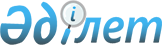 О внесении изменений в приказ Министра внутренних дел Республики Казахстан от 20 марта 2014 года № 165 "Об утверждении регламентов государственных услуг по вопросам документирования и регистрации населения Республики Казахстан"
					
			Утративший силу
			
			
		
					Приказ Министра внутренних дел Республики Казахстан от 27 июня 2014 года № 386. Зарегистрирован в Министерстве юстиции Республики Казахстан 30 июля 2014 года № 9648. Утратил силу приказом Министра внутренних дел Республики Казахстан от 30 мая 2015 года № 501      Сноска. Утратил силу приказом Министра внутренних дел РК от 30.05.2015 № 501 (вводится в действие по истечении десяти календарных дней после дня его первого официального опубликования).      В соответствии с подпунктом 2) статьи 10 Закона Республики Казахстан «О государственных услугах» от 15 апреля 2013 года ПРИКАЗЫВАЮ:



      1. Внести в приказ Министра внутренних дел Республики Казахстан от 20 марта 2014 года № 165 «Об утверждении регламентов государственных услуг по вопросам документирования и регистрации населения Республики Казахстан» (зарегистрированный в Реестре государственной регистрации нормативных правовых актов за № 9378, опубликован в информационно-правовой системе «Әділет» от 26 июня 2014 года), следующие изменения:



      в Регламенте государственной услуги «Выдача паспортов, удостоверений личности гражданам Республики Казахстан», утвержденным указанным приказом:



      пункт 12 исключить;



      пункт 15 изложить в следующей редакции:

      «15. Подробное описание последовательности процедур (действий), взаимодействий структурных подразделений (работников) услугодателя в процессе оказания государственной услуги, а также описание порядка взаимодействия с Центром в процессе оказания государственной услуги указаны в приложениях 1, 3, 4 к настоящему Регламенту и отражены в справочнике бизнес-процессов оказания государственной услуги согласно  приложению 2 к настоящему Регламенту.

      Справочник бизнес-процессов оказания государственной услуги размещается на веб-портале «электронного правительства» и интернет-ресурсе МВД mvd.gov.kz, департаментов внутренних дел областей, городов Алматы, Астана, а также в официальных источниках информации и на стендах, расположенных в подразделениях миграционной полиции.»;



      приложение 2 изложить в редакции согласно приложению 1 к настоящему приказу;



      в Регламенте государственной услуги «Выдача временного удостоверения личности гражданам Республики Казахстан», утвержденным указанным приказом:



      пункт 11 изложить в следующей редакции:

      «11. Подробное описание последовательности процедур (действий), взаимодействий структурных подразделений (работников) услугодателя в процессе оказания государственной услуги указано в приложении 1 к настоящему Регламенту, описание порядка взаимодействия с Центром в процессе оказания государственной услуги отражается в справочнике бизнес-процессов оказания государственной услуги согласно приложению 2 к настоящему Регламенту.

      Справочник бизнес-процессов оказания государственной услуги размещается на веб-портале «электронного правительства» и интернет ресурсе услугодателя.»;



      приложение 2 изложить в редакции согласно приложению 2 к настоящему приказу;



      в Регламенте государственной услуги «Регистрация граждан Республики Казахстан по месту жительства», утвержденным указанным приказом:



      пункт 11 изложить в следующей редакции:

      «11. Подробное описание последовательности процедур (действий), взаимодействий структурных подразделений (работников) услугодателя в процессе оказания государственной услуги указаны в приложениях 1, 3 и  4 к настоящему Регламенту, описание порядка взаимодействия с Центром и порядка использования информационных систем в процессе оказания государственной услуги отражается в справочнике бизнес-процессов оказания государственной услуги согласно приложению 2 к настоящему Регламенту.

      Справочник бизнес-процессов оказания государственной услуги размещается на веб-портале «электронного правительства» и интернет ресурсе услугодателя.»;



      приложение 2 изложить в редакции согласно приложению 3 к настоящему приказу;



      в Регламенте государственной услуги «Снятие с регистрационного учета граждан Республики Казахстан по месту жительства», утвержденным указанным приказом:



      пункт 10 изложить в следующей редакции:

      «10. Подробное описание последовательности процедур (действий), взаимодействий структурных подразделений (работников) услугодателя в процессе оказания государственной услуги указано в приложении 1 к настоящему Регламенту, описание порядка взаимодействия с Центром и порядка использования информационных систем в процессе оказания государственной услуги отражается в справочнике бизнес-процессов оказания государственной услуги согласно приложению 2 к настоящему Регламенту.

      Справочник бизнес-процессов оказания государственной услуги размещается на веб-портале «электронного правительства» и интернет ресурсе услугодателя.»;



      приложение 2 изложить в редакции согласно приложению 4 к настоящему приказу;



      в Регламенте государственной услуги «Выдача адресных справок с места жительства», утвержденным указанным приказом:



      пункт 11 изложить в следующей редакции:

      «11. Подробное описание последовательности процедур (действий), взаимодействий структурных подразделений (работников) услугодателя в процессе оказания государственной услуги указаны в приложениях 1, 3 и 4 к настоящему Регламенту, описание порядка взаимодействия с Центром и порядка использования информационных систем в процессе оказания государственной услуги отражается в справочнике бизнес-процессов оказания государственной услуги согласно приложению 2 к настоящему Регламенту.

      Справочник бизнес-процессов оказания государственной услуги размещается на веб-портале «электронного правительства» и интернет ресурсе услугодателя.»;



      приложение 2 изложить в редакции согласно приложению 5 к настоящему приказу.



      2. Департаменту миграционной полиции Министерства внутренних дел Республики Казахстан обеспечить:

      1) государственную регистрацию настоящего приказа в Министерстве юстиции Республики Казахстан;

      2) в течение десяти календарных дней после государственной регистрации настоящего приказа его направление на официальное опубликование в периодических печатных изданиях и в информационно-правовой системе «Әділет»;

      3) размещение настоящего приказа на интернет-ресурсе Министерства внутренних дел Республики Казахстан.



      3. Контроль за исполнением настоящего приказа возложить на заместителя Министра внутренних дел Республики Казахстан Тургумбаева Е.З. и Департамент миграционной полиции Министерства внутренних дел Республики Казахстан (Саинов С.С.).



      4. Настоящий приказ вводится в действие по истечении десяти календарных дней после дня его первого официального опубликования.      Министр                                    К. Касымов

Приложение 1               

к приказу Министра            

внутренних дел Республики Казахстан

от 27 июня 2014 г. № 386      Приложение 2                

к Регламенту оказания государственной

услуги «Выдача паспортов,       

удостоверений личности         

гражданам Республики Казахстан»                                   Справочник

         бизнес-процесса оказания государственной услуги     «Выдача паспортов, удостоверений личности гражданам Республики

                              Казахстан»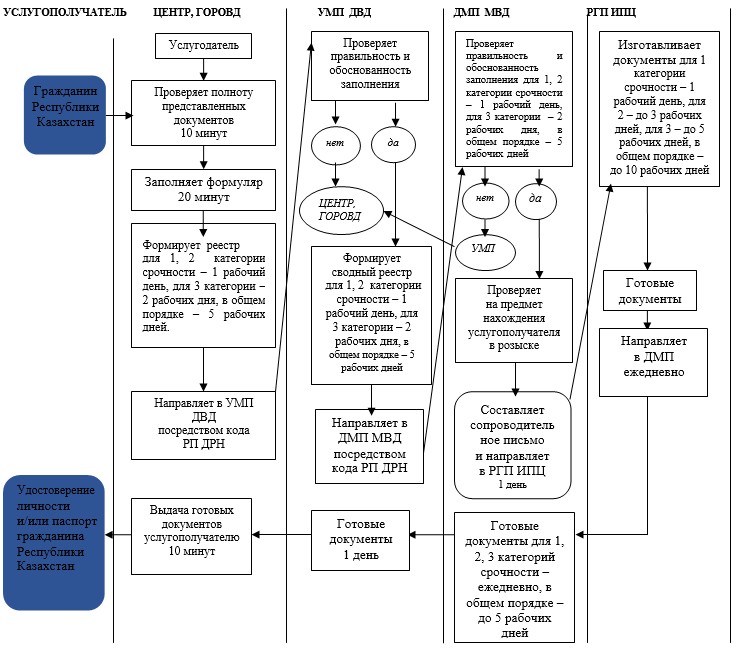 

Приложение 2               

к приказу Министра            

внутренних дел Республики Казахстан

от 27 июня 2014 г. № 386      Приложение 2               

к Регламенту оказания государственной

услуги «Выдача временного       

удостоверения личности гражданина   

Республики Казахстан»                                         Справочник

           бизнес-процесса оказания государственной услуги

    «Выдача временного удостоверения личности гражданам Республики

                               Казахстан»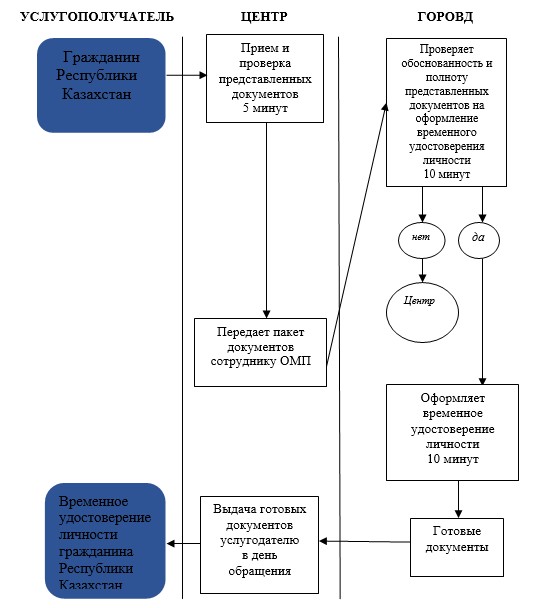 

Приложение 3               

к приказу Министра            

внутренних дел Республики Казахстан

от 27 июня 2014 г. № 386      Приложение 2               

к Регламенту оказания государственной

услуги «Регистрация гражданина   

Республики Казахстан        

по месту жительства»                                       Справочник

            бизнес-процесса оказания государственной услуги

    «Регистрация гражданина Республики Казахстан по месту жительства»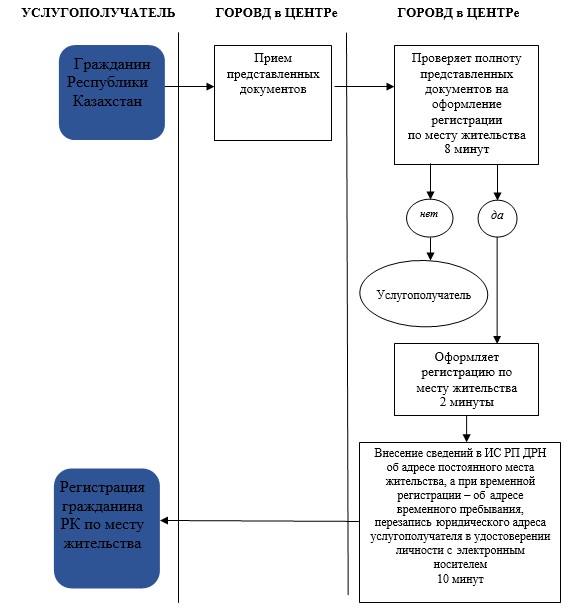 

Приложение 4               

к приказу Министра            

внутренних дел Республики Казахстан

от 27 июня 2014 г. № 386      Приложение 2               

к Регламенту оказания          

государственной услуги «Снятие     

с регистрационного учета граждан    

Республики Казахстан по        

месту жительства»                                           Справочник

              бизнес-процесса оказания государственной услуги

    «Снятие с регистрационного учета граждан Республики Казахстан по

                            месту жительства»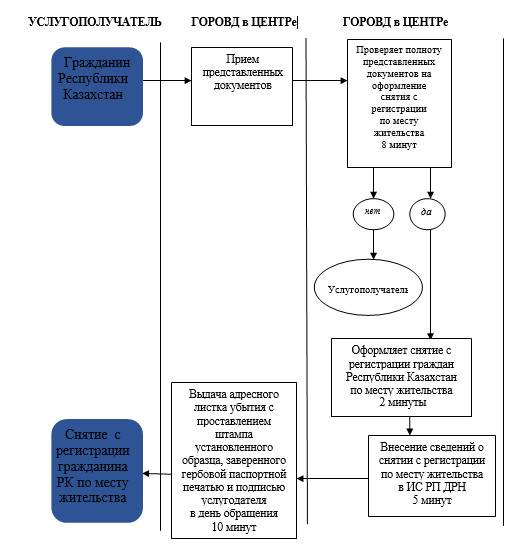 

Приложение 5               

к приказу Министра            

внутренних дел Республики Казахстан

от 27 июня 2014 г. № 386      Приложение 2              

к Регламенту оказания государственной

услуги «Выдача адресных справок  

с места жительства»                                  Справочник

        бизнес-процесса оказания государственной услуги

          «Выдача адресных справок с места жительства»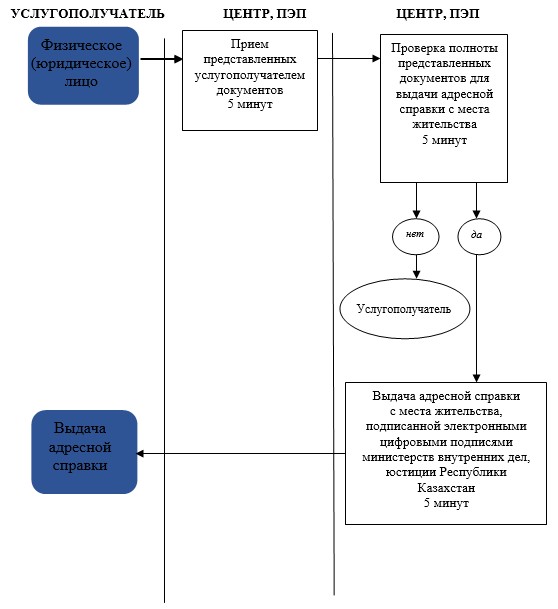 
					© 2012. РГП на ПХВ «Институт законодательства и правовой информации Республики Казахстан» Министерства юстиции Республики Казахстан
				